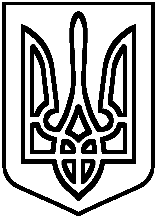 МНІСТЕРСТВО ОСВІТИ І НАУКИ УКРАЇНИФАСТІВСЬКА  РАЙОННА  РАДАКИЇВСЬКОЇ ОБЛАСТІОПОРНИЙ ЗАГАЛЬНООСВІТНІЙ НАВЧАЛЬНИЙ ЗАКЛАДВЕПРИЦЬКА ЗОШ І-ІІІ СТ.Ідентифікаційний код 248928 59   08531,  Фастівський р-н, Київська обл. с. Веприк, вул. Стеценка, 3   (04565) 45-430 E-mail: veprikzosh@ukr.netHAKAЗвід «31» серпня 2017 p.   							№ 120Про організацію інклюзивного навчання а школі у 2017/2018 н.р.          Відповідно до законів України «Про освіту», «Про загальну середню освіту»,   Постанови Кабінету Міністрів України від 15.08.2011 № 872 «Про затвердження Порядку організації інклюзивного навчання у загальноосвітніх навчальних закладах», листа Міністерства освіти і науки, молоді і спорту України від 18.05.2012 № 1/9-384 «Про організацію інклюзивного навчання у загальноосвітніх навчальних закладах», на виконання наказу відділу освіти Фастівської районної державної адміністрації від 31.08.2017 №182 «Про організацію інклюзивного навчання для дітей із особливими освітніми потребами в умовах загальноосвітніх навчальних закладів Фастівського району», рішення педагогічної ради (протокол №1 від 31.09.2017), заяв батьків,  з метою реалізації права дітей з особливими потребами на освіту за місцем проживання, їх соціалізації та інтеграції в суспільствоН А К А З У Ю:Організувати з 01 вересня 2017 року інклюзивне навчання в школі у 4, 5 класах відповідно до затвердженого робочого навчального плану на 2017/2018 навчальний рік, з урахуванням потреб учнів Пащенка Ю., Набекало О. та особливостей їх психофізичного розвитку.Заступнику директора школи з навчально-виховної роботи Федорович О.С.:Організувати навчально-виховний процес в інклюзивних класах відповідно до робочих навчальних планів з урахуванням індивідуальних особливостей навчально-пізнавальної діяльності дітей з особливими освітніми потребами (додато 1).Розробити до 05 вересня 2017 року та погодити у відділі освіти індивідуальні навчальні плани для дітей з особливими освітніми потребами з урахуванням висновку психолого-медико-педагогічної комісії.Скласти до 05 вересня 2017 року розклади уроків для учнів з особливими освітніми потребами.Затвердити до 05 вересня 2017 року індивідуальні навчальні програми для дітей з особливими потребами з урахуванням навчальних програм навчальних закладів та погодити їх з батьками.Створити робочу групу (координаційну раду) для розробки індивідуальних навчальних програм розвитку ускладі:Голова - Федорович О.С., заступник директора школи з навчально-виховної роботиЧлени робочої групи:Пащенко В., Набекало О. – батьки учнів інклюзивних класівНауменко Н.С., класний керівник 4 класуНауменко І.О., класний керівник 5 класу, вихователь інклюзивного класуГоробець Т.В, практичний психолог  Жицька Д.Р., учитель фізичної культуриРобочій групі розробити індивідуальні навчальні програми для Пащенка Ю. та Набекало О. з урахуванням навчальних програм ЗНЗ, відповідною їх адаптацією, з урахуванням висновку та рекомендацій психолого-медико-педагогічної консультації (додаток 2) та подати на затвердження директору школи до 05.09.2017.Практичному психологу Горобець Т.В. включити в межах свого навантаження додаткові розвитково-корекційні заняття, згідно з рекомендаціями психолого-медико-педагогічної консультації.Педагогам, що працюють у 4 та 5 класах оцінювання навчальних досягнень учнів з особливими потребами здійснювати відповідно до Критеріїв оцінювання навчальних досягнень учнів та обсягом матеріалу, визначеним індивідуальною навчальною програмою Контроль за виконанням наказу покласти на заступника директора школи з навчально-виховної роботи Федорович О.С.Директор ОЗНЗ Веприцька ЗОШ І-ІІІ ст.                                                      В.В.Халюк	3 наказом ознайoмлeнi: Т.В.ГоробецьВ.П.ДемченкоЄ.П.Дерев’янченко Д.Р.ЖицькаА.А.ІщенкоМ.П.КуцТ.М.МихальченкоІ.О.Науменко                                          Н.С.Науменко О.С.ФедоровичА.Л.ХалюкДодаток 1до наказу по ОЗНЗ Веприцька ЗОШ І-ІІІ ст. від 31.08.2017 №120Індивідуальний навчальний пландля дитини з особливими освітніми потребами, учня 4 класу (за додатком 10 до наказу МОН від 28.01.2014 №80 (із змінами, внесеними згідноз наказом МОН України від 02.09.2016 №1065)Індивідуальний навчальний пландля дитини з особливими освітніми потребами, учениці 5 класу  (за додатком 13 до наказу МОН від 22.04.2014 №504 зі змінами)Додаток 2до наказу по ОЗНЗ Веприцька ЗОШ І-ІІІ ст. від 31.08.2017 №120Індивідуальна програма розвитку (ІПР)ОЗНЗ Веприцька ЗОШ І-ІІІ ступенів Фастівської районної ради Київської областіДитина ____________________________	Дата народження ________________________________________________________________________________________________________Батьки або опікуни ___________________ 	Телефон ____________________________Адреса ____________________________________________________________________________________________________________________________________________________Особливості розвитку ______________ ___________________________________________________________________________________________________________________________________________________________________________________________________________________________________________________________________________________Чи отримувала дитина допомогу, яку _______________________________________________________________________________________________________________________________________________________________________________________________________Дата вступу до школи ___________________ 	Клас _______________________________Вчитель_________________________________Асистент вчителя______________________Строки дії програми з _________________ до ______________________________________Присутні на засіданні з приводу розробки ІПР:Перелік спеціальних і додаткових видів послуг:Пристосування/модифікація класного середовищаСтиль навчання:		 Переважно слуховий		 Переважно візуальний Багатосенсорний		 Переважно кінестетичний	 Переважно тактильнийІндивідуальна навчальна програмаДовгострокова мета: ___________________________________________________________________________________________________________________________________________________________________________________________________________________Умовні позначення:О – учень оволодів умінням, досяг поставленої мети;СП – спостерігається суттєвий прогрес;НП – спостерігається незначний прогрес;ПН – прогресу в досягненні конкретної мети немає;Поточний рівень знань і вмінь. На цій сторінці фіксуються відомості про рівень розвитку дитини, зафіксовані під час спостережень і досліджень: її вміння, сильні якості, стиль навчання (особливо якщо один зі стилів домінує), що дитина не вміє робити, у чому їй потрібна допомога тощо.Інформація про склад педагогічних працівників Веприцької ЗОШ І-ІІІ ступенів, які здійснюють навчання у 4 та 5 інклюзивних класах у 2017/2018 н. р.ЗАТВЕРДЖЕНОДиректор ОЗНЗВеприцька ЗОШ І-ІІІ ст.________________В.В.ХалюкПОГОДЖЕНОБатьки (законні представники)______________/______________/Розклад уроків для учня 4 класу ЗАТВЕРДЖЕНОДиректор ОЗНЗВеприцька ЗОШ І-ІІІ ст.________________В.В.ХалюкПОГОДЖЕНОБатьки (законні представники)______________/______________/Розклад уроків для учениці 5  класу Освітні галузіНавчальні предметиКількість годин на тижденьМови і літератураУкраїнська мова5,5Мови і літератураАнглійська мова1,5МатематикаМатематика4ПриродознавствоПриродознавство2СуспільствознавствоЯ у світі1Здоров’я і фізична культураФізична культура 2Здоров’я і фізична культураОснови здоров’я1ТехнологіїТрудове навчання1ТехнологіїІнформатика1МистецтвоМузичне мистецтво1МистецтвоОбразотворче мистецтво1 Усього Усього21Корекційно-розвиткові заняттяКорекція розвитку3Корекційно-розвиткові заняттяРитміка2Корекційно-розвиткові заняттяРозвиток мовлення5Індивідуальні та групові заняттяІндивідуальні та групові заняттяІндивідуальні та групові заняттяУкраїнська мова, математика, читанняУкраїнська мова, математика, читання1Гранично допустиме навчальне навантаження на учня (без корекційно-розвиткових занять)Гранично допустиме навчальне навантаження на учня (без корекційно-розвиткових занять)22Сумарна кількість годин інваріантної і варіативної складовихСумарна кількість годин інваріантної і варіативної складових32Освітні галузіНавчальні предметиКількість годин на тижденьМови і літературиУкраїнська мова 4Мови і літературиУкраїнська література2Мови і літературиАнглійська мова3Мови і літературиЗарубіжна література1Суспільство –знавствоІсторія України1Суспільство –знавствоВсесвітня історія-Суспільство –знавствоОснови правознавства -МатематикаМатематика4МатематикаАлгебра-МатематикаГеометрія-Природо-знавствоПриродознавство1Природо-знавствоБіологія-Природо-знавствоГеографія-Природо-знавствоФізика-Природо-знавствоХімія-МистецтвоМузичне мистецтво1МистецтвоОбразотворче мистецтво1МистецтвоМистецтво-ТехнологіїТрудове навчання2ТехнологіїІнформатика1Здоров’я і фізична культураОснови здоров’я1Здоров’я і фізична культураФізична культура2РазомРазом24Корекційно-розвиткові заняттяЛікувальна фізкультура3Корекційно-розвиткові заняттяКорекція розвитку2ФакультативиФакультативиФакультативиПсихологічний розвиток особистості молодшого підліткового вікуПсихологічний розвиток особистості молодшого підліткового віку1Гранично допустиме навчальне навантаження на учня (без корекційно-розвиткових занять)Гранично допустиме навчальне навантаження на учня (без корекційно-розвиткових занять)25ПрисутніДатаПрисутніДатаВид послугКількість год. на тижденьМісце проведенняРозкладРозкладЯ ЗГОДЕН зі змістом ІПР.Я мав можливість брати участь у розробці цього плану. Підпис батька (матері) або опікуна    ___________________________    Дата_______________________________________________________Я ЗГОДЕН зі змістом ІПР.Я мав можливість брати участь у розробці цього плану. Підпис батька (матері) або опікуна    ___________________________    Дата_______________________________________________________Я ЗГОДЕН зі змістом ІПР.Я мав можливість брати участь у розробці цього плану. Підпис батька (матері) або опікуна    ___________________________    Дата_______________________________________________________Я ЗГОДЕН зі змістом ІПР.Я мав можливість брати участь у розробці цього плану. Підпис батька (матері) або опікуна    ___________________________    Дата_______________________________________________________Місце, умови Визначене місце		  У малій групіНавчальні підходи Часта / невідкладна реакція з боку вчителя Об’єднання стилів навчання Спільне навчання Кооперативне навчання в групах / парах Інше _______________________________Вказівки  Різні види вказівок: ________ усні __________ письмові_______ демонстрація / моделювання ___ привертання уваги учня Інше ____________________________________________________Корекція поведінки Часті перерви Чітке визначення очікувань Робота в тиші Позитивні підкріплення Надання можливостей для вибору й альтернатив Надання можливості порухатися Близький безпосередній контроль Розміщення дитини у зручному місціМатеріал та обладнання Книжки для сліпих, надруковані шрифтом Брайля Адаптовані версії книжок Затискачі, похилі дошки Інше _____________інд.картки________________________________________________________________________Організаційні питання Індивідуалізований розклад занять учня  Інше ________________________________________________Сенсорні потреби Стежити, чи правильно учень користується: _____ окулярами______ слуховим апаратом ______ аудіо / ЧМ приладдям______ допоміжним технологічним обладнанням Інше ________________________________________Інше _________________________________________________________________________________________________________________________________________________________________________________Короткострокові завданняМетоди оцінюванняДата і прогресЗразки робітСпостереження Контрольні листки Тестові завдання Стандартні тести№П.І.Б. педпрацівника (повністю)ПосадаПедстажОсвіта, диплом, спеціальність за дипломом, каліфікаціяКваліфікаційна категорія, педзванняДата останньої атестації Дата, № посвідчення про курсиПримітки 1Головчанська Лідія ІванівнаУчитель музики 45Вища. Диплом Ш-І №128306Теорія музики, викладач музичної школи з музично-теоретичних дисциплін та загального фортепіано9 т.р.21.03.2016Посвідчення АД №5281 25.12.2015 (уч. муз. мистецтва, додатково: кер. гуртків)Викладає музичне мистецтво у 4 та 5 класах2Горобець Тетяна ВікторівнаЗаступник директора школи з виховної роботи, практичний психолог25Вища. Диплом КВ №43613788Спеціальність: Географія. Кваліфікація: вчитель географії, практичний психолог в закладах освіти, організатор туристсько-краєзнавчої роботиІІ15.03.2013Посвідчення №111722.02.2013 (пед.-організ., додатково: природозн.)Диплом 2012 р.Сертифікат 23.08.2017 (інклюзивна освіта)Проводить корекційні заняття3Демченко Валентина ПетрівнаУчитель математики та фізики 14,6Вища. Диплом КВ №25619806Спеціальність: Математика і фізика. Кваліфікація: вчитель математики і фізикиВища 07.04.2015Посвідчення №5155 06.12.2014 (уч. матем та інфор)Свідоцтво ПК №02139618/1433-17 (уч.фізики йастрон, матем., інформ.)Сертифікат 23.08.2017 (інклюзивна освіта)4Дерев’янченко Євгеній ПетровичУчитель англійської мови5Вища. Диплом М15 №054275Спеціальність: мова і література (англійська). Кваліфікація: філолог. Викладач англійської мови та зарубіжної літературиІІ27.03.2017Закінчив ВУЗ у 2015Сертифікат 23.08.2017 (інклюзивна освіта) Викладає англійську мову у 4 та 5 класах5Жицька Дарія РусланівнаУчитель фізичної культури7 м. Вища.Спеціальність: фізичне виховання Кваліфікація: учитель фізичного виховання та звання учителя середньої школиМол.спец.Закінчила ВУЗ у 2016Закінчила ВУЗ у 2016Продовжує навчання заочноСертифікат 23.08.2017 (інклюзивна освіта)Проводить лікувальну фізкультуру – 5 клас, риторику – 4 клас6Іщенко Антон АнатолійовичУчитель історії та правознавства1Вища. Диплом КВ №47785402Спеціальність: історія.Кваліфікація: магістр історії; викладач історії, вчитель правознавстваСпеціалістЗакінчив ВУЗ у 2015 Закінчив ВУЗ у 2015Сертифікат 23.08.2017 (інклюзивна освіта) 7Куц Михайло ПетровичУчитель трудового навчання 26Вища. Диплом ЛА ВЕ №011574Спеціальність: загальнотехнічні дисципліни та праця. Кваліфікація учитель загально технічних дисциплін, звання вчителя середньої школиВища, старший учитель03.04.201729.04.2016, свідоцтво ПК № 02139618 /2310-16 (уч. трудов. Навчан., додатково: вч. обр. мист., захисту Вітчизни)Сертифікат 23.08.2017 (інклюзивна освіта)8Михальченко Тетяна МиколаївнаУчитель української мови та літератури23,9Вища. Диплом А №254026Спеціальність: Українська мова і література. Кваліфікація: вчитель української мови і літератури та зарубіжної літературиВища 03.04.201710.03.2016, посвідчення серія АЕ № 0969 (вч. укр. мови і літератури)Сертифікат 23.08.2017 (інклюзивна освіта)9НауменкоІрина ОлександрівнаВихователь (асистент учителя) класу з інклюзивним навчанням2Вища. Диплом С15 №052834Спеціальність: Географія. БіологіяКваліфікація: вчитель географії та біологіїСпеціаліст Закінчила ВУЗ 2016Закінчила ВУЗ 2016Сертифікат 23.08.2017 (інклюзивна освіта)10Науменко Наталія СергіївнаУчитель початкових класів4 клас35Вища. Диплом КЗ №015703Спеціальність: Педагогіка і методика початкового навчання. Кваліфікація:  вчитель початкових класівВища, старший учитель07.04.2015Посвідчення № 5377, 22.11.2012 (уч. початкових класів)Сертифікат 23.08.2017 (інклюзивна освіта)11Халюк Анна ЛеонідівнаУчитель математики та ін форма-тикиПедагог-організатор 0,5 ст9Вища. Диплом КВ №36820401 та Диплом КВ №39540145Спеціальність: математикаКваліфікація: вчитель математики, фізики та інформатики; викладач математики та економіко-математичних дисциплін; фінансовий аналітикІІ26.03.2012Свідоцтво ПК №02139618/2989-17 (уч.математики, фізики, астр., інформатики)Сертифікат 23.08.2017 (інклюзивна освіта)12Халюк Валентина ВолодимирівнаДиректор школи31Вища. Диплом ДСК №016639.Спеціальність: Зарубіжна література. Кваліфікація: вчитель зарубіжної літератури Вища, учитель -  методист03.04.2012 – вчителя20.08.2014 - директора11.12.2015, посвідчення серія АД № 4692 (директорів ЗНЗ, додатково: вч. зар. літ.)Сертифікат 23.08.2017 (інклюзивна освіта)Викладає зарубіжну літературуПонеділокЛітературне читання МатематикаУкраїнська моваОснови здоров’яАнглійська моваРозвиток мовлення Корекція розвитку (Горобець Т.В.)ЧетверРитміка (Жицька Д.Р.)ПриродознавствоЯ у світіТрудове навчанняМузичне мистецтвоРозвиток мовленняКорекція розвитку (Горобець Т.В.)ВівторокЛітературне читання МатематикаАнглійська моваРитміка (Жицька Д.Р.)ІнформатикаРозвиток мовленняП’ятницяФізична культура Образотворче мистецтвоМатематикаУкраїнська мова Індивідуальні заняттяРозвиток мовленняСередаЛітературне читання МатематикаУкраїнська моваПриродознавствоФізична культура Розвиток мовленняКорекція розвитку (Горобець Т.В.)ПонеділокУкраїнська моваАнглійська моваЛікувальна фізкультураМатематикаОснови здоров’я Українська мова (0,5) ЧетверЛікувальна фізкультураМатематикаУкраїнська моваУкраїнська мова (0,5)ВівторокІнформатикаПриродознавствоКорекція розвиткуМузичне мистецтвоОбразотворче мистецтвоП’ятницяІсторія УкраїниЗарубіжна літератураМатематикаТрудове навчанняТрудове навчанняУкраїнська літератураСередаМатематикаКорекція розвиткуУкраїнська моваАнглійська моваУкраїнська літератураЛікувальна фізкультура